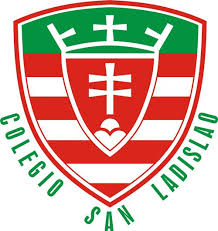 PROGRAMA ANUAL 2019°PROFESORA: Mariana Moreta°ASIGNATURA: Geografía°CURSO: 4to A°OBJETIVOS DE ENSEÑANZA Y APRENDIZAJEQue los alumnos logren:-Comprender el espacio geográfico como un conjunto interrelacionado de diferentes dimensiones entre las que se encuentran las económicas, las políticas y las socioculturales.-Fortalecer la capacidad de desarrollar preguntas e inquietudes sobre problemas geográficos.-Trabajar en clase de forma grupal e individual utilizando diferentes mapas (topográficos, temáticos de flujo, etc.).-Conocer los puntos de vista contrapuestos y consensuados entre diferentes sujetos sociales involucrados en los espacios geográficos abordados.-Comprender los procesos de diferenciación social y espacial existentes en las relaciones sociales que se originan en los intereses económicos, culturales y políticos.°CONTENIDOS DE LA MATERIAPRIMER TRIMESTRE-Espacio y territorio.-Globalización.-Economías e intercambios globalizados.-Problemas en la globalización.SEGUNDO TRIMESTRE-Industria y desarrollo.-Producción agraria y alimentos.-Recursos, materias primas y alimentos.-Recursos estratégicos.-Desarrollo sustentable.TERCER TRIMESTRE-Demografía.-Urbanización.-Migraciones internacionales.-Condiciones de vida y trabajo en zonas urbanas y rurales.°CRITERIOS DE EVALUACIÓN-Evaluaciones escritas y orales.-Presentación de trabajos en tiempo y forma.-Comportamiento del alumno durante la clase.-Carpeta con todos los contenidos y actividades desarrollados durante la clase.°BIBLIOGRAFÍA DEL ALUMNO-Geografía 4 (Huellas)-“El mundo y la globalización”  (Santillana)-Estados, sociedades y economías en el mundo globalizado (Mandioca)-Recortes periodísticos proporcionados por la profesora.